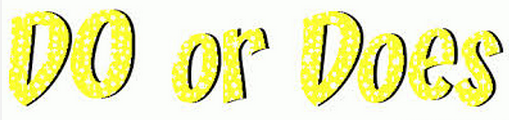 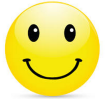 	v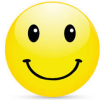 